Сумська міська радаВиконавчий комітетРІШЕННЯРозглянувши заяву громадян ********** та ********** від 05.03.2024 щодо змін у відомостях по ********** в частині загальної та житлової площі, пов’язаних із переплануванням, внаслідок яких загальна площа житлового приміщення із 38,81 кв.м збільшилась до 40,5 кв.м, а житлова площа зменшилась до 24,7 кв.м, враховуючи інформацію згідно з витягом з Державного реєстру речових прав, сформованого 07.03.2024, з метою забезпечення реалізації прав громадян на приватизацію житлового приміщення, керуючись частиною 1 статті 52 Закону України «Про місцеве самоврядування в Україні», Виконавчий комітет Сумської міської радиВИРІШИВ:1. Внести зміни до рішення Виконавчого Сумської міської ради від 17.11.2023 № 649 «Про надання управлінню «Центр надання адміністративних послуг у м. Суми» Сумської міської ради дозволу на здійснення приватизації ********** без подання ордеру на жиле приміщення», виклавши пункт 1 у наступній редакції:«1. Дозволити управлінню «Центр надання адміністративних послуг у м. Суми» Сумської міської ради (Стрижова А.В.) здійснити приватизацію ********** загальною площею 40,5 кв.м (житловою площею 24,7 кв.м) за заявою ********** та ********** на приватизацію квартири без подання копії ордера або ордеру на вказане жиле приміщення.».2. Дане рішення набирає чинності з дати його прийняття.СекретарСумської міської ради						        Артем КОБЗАРЧайченко О.В. 700-630____________________________________________________________________________________Розіслати: згідно зі списком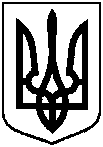 від 28.03.2024 № 149 Про внесення змін до рішення Виконавчого комітету Сумської міської ради від 17.11.2023 №649 «Про надання управлінню «Центр надання адміністративних послуг у м. Суми» Сумської міської ради дозволу на здійснення приватизації ********** без подання ордеру на жиле приміщення»